Publicado en Madrid el 25/04/2018 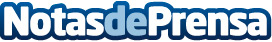 Gómez-Pomar explica los proyectos más innovadores de Fomento para el sector marítimoEl Secretario de Estado de Infraestructuras, Transporte y Vivienda del Ministerio de Fomento, D. Julio Gómez-Pomar, puso en valor la importancia de los puertos españoles para la economía española y, en general, de todo el sector marítimo, durante su intervención en el último Desayuno con el Clúster: ‘Retos de la innovación y la digitalización en el sector marítimo’Datos de contacto:José HenríquezResponsable de comunicación del Clúster Marítimo Español628269082Nota de prensa publicada en: https://www.notasdeprensa.es/gomez-pomar-explica-los-proyectos-mas Categorias: Nacional Finanzas E-Commerce Sector Marítimo Digital http://www.notasdeprensa.es